Банківські реквізити для оплати послугУВАГА! В призначенні платежу обов’язково вказувати П.І.П.,  та Особовий рахунок!                              QR-код для оплати через додаток  Приват24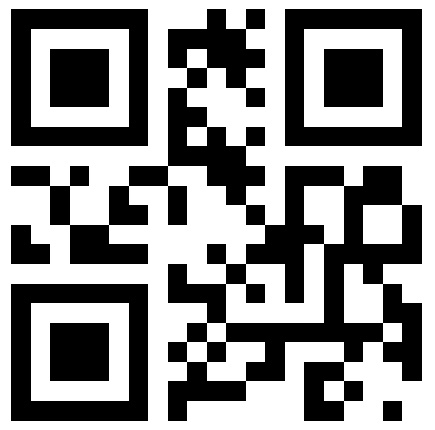 ОтримувачФОП Тітар Анатолій ВолодимировичІдентифікаційний код   ( ЄДРПОУ )2659103511Розрахунковий рахунок (IBAN)UA093052990000026000025106261БанкАТ КБ "ПРИВАТБАНК"Прізвище платникаОсобовий рахунокВид платежуЗа послуги інтернет ( абонплата )Сума платежу, грн.